Резюме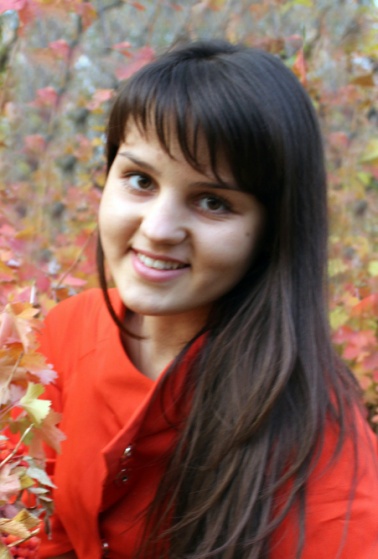 Фамилия, Имя, ОтчествоГайнановаДианаРинатовнаКонтактная информация (адрес, телефон)Дата рождения: 19.07.1994 г.р.Адрес проживания: г.КарагандаТелефон: 8(701)5261143E-mail: di9407@mail.ruДата рождения: 19.07.1994 г.р.Адрес проживания: г.КарагандаТелефон: 8(701)5261143E-mail: di9407@mail.ruОбразование(название ВУЗа, специальность, курсы профессиональной подготовки)-высшее: с 2012г. – настоящее время,Карагандинский Государственный Технический Университет:Машиностроительный факультетСпециальность: «Материаловедение и технология новых материалов»Специализация: неметаллические материалыКвалификация: бакалавр-высшее: с 2012г. – настоящее время,Карагандинский Государственный Технический Университет:Машиностроительный факультетСпециальность: «Материаловедение и технология новых материалов»Специализация: неметаллические материалыКвалификация: бакалаврВладение языкамиРусский язык - свободноКазахский язык – со словаремАнглийский язык- со словаремРусский язык - свободноКазахский язык – со словаремАнглийский язык- со словаремОпыт работы(включая прохождение практики)1. Курс теоретического и производственного обучения по профессии – токарь. Присвоен второй квалификационный разряд. 2. Производственная практика в ТОО «Bekem-Plast» – лаборант.3. 2014-2015г- работа в сфере рекламы. Должность: промоутер1. Курс теоретического и производственного обучения по профессии – токарь. Присвоен второй квалификационный разряд. 2. Производственная практика в ТОО «Bekem-Plast» – лаборант.3. 2014-2015г- работа в сфере рекламы. Должность: промоутерПрофессиональные навыкиПродвинутый пользователь ПК, знание программ Microsoft Word, Excel, PowerPoint, КОМПАС-3DПродвинутый пользователь ПК, знание программ Microsoft Word, Excel, PowerPoint, КОМПАС-3DЛичные сведенияОтветственность, пунктуальность, коммуникабельность, способность к ускоренному обучению,  дисциплинированность. Не имею вредных привычек, не замужем, детей нет.Ответственность, пунктуальность, коммуникабельность, способность к ускоренному обучению,  дисциплинированность. Не имею вредных привычек, не замужем, детей нет.